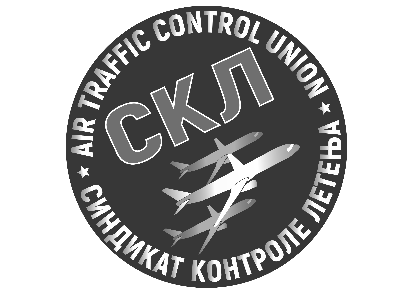 ПРИСТУПНИЦАИме и презиме: 										Радна јединица: 										Матични број СМАТСА: 									Е-mail: 												Контакт телефон: 										Потписивањем овог документа добровољно приступам Синдикату Контроле Летења и прихватам Статут СКЛ, као и права и обавезе чланова који су у њему наведени. Такође сам сагласна/сагласан сам да ми се на име чланарине месечно одбија 1% плате.Дана ________ у ____________Потпис: _____________________